CUESTIONARIO DE HOGAR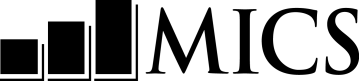 nombre de la encuesta CUESTIONARIO DE HOGARnombre de la encuesta CUESTIONARIO DE HOGARnombre de la encuesta CUESTIONARIO DE HOGARnombre de la encuesta PANEL DE INFORMACIÓN DEl HOGAR	HHPANEL DE INFORMACIÓN DEl HOGAR	HHPANEL DE INFORMACIÓN DEl HOGAR	HHPANEL DE INFORMACIÓN DEl HOGAR	HHHH1. Número de conglomerado:___  ___  ___HH2. Número de hogar:    ___  ___HH3. Nombre y número de la entrevistadora: HH3. Nombre y número de la entrevistadora: HH4. Nombre y número del supervisor:HH4. Nombre y número del supervisor:Nombre	    ___  ___Nombre	    ___  ___Nombre	    ___  ___Nombre	    ___  ___HH5. Día / Mes / Año de la entrevista:                                 ___ ___ /___ ___ /  2  0  1  ___HH5. Día / Mes / Año de la entrevista:                                 ___ ___ /___ ___ /  2  0  1  ___HH7. Región:Región 1	………………………..1   Región 2………………………………………….2Región 3………………………………………….3   Región 4	………………………..4Región 5…………………………………………5Región 6…………………………………………6HH7. Región:Región 1	………………………..1   Región 2………………………………………….2Región 3………………………………………….3   Región 4	………………………..4Región 5…………………………………………5Región 6…………………………………………6HH6. Área:
Urbana	1
Rural	2HH6. Área:
Urbana	1
Rural	2HH7. Región:Región 1	………………………..1   Región 2………………………………………….2Región 3………………………………………….3   Región 4	………………………..4Región 5…………………………………………5Región 6…………………………………………6HH7. Región:Región 1	………………………..1   Región 2………………………………………….2Región 3………………………………………….3   Región 4	………………………..4Región 5…………………………………………5Región 6…………………………………………6HH8. ¿Está el hogar seleccionado para el    Sí………..	1         Cuestionario de hombres?                 No…………2HH8. ¿Está el hogar seleccionado para el    Sí………..	1         Cuestionario de hombres?                 No…………2HH7. Región:Región 1	………………………..1   Región 2………………………………………….2Región 3………………………………………….3   Región 4	………………………..4Región 5…………………………………………5Región 6…………………………………………6HH7. Región:Región 1	………………………..1   Región 2………………………………………….2Región 3………………………………………….3   Región 4	………………………..4Región 5…………………………………………5Región 6…………………………………………6Somos de introduzca la afiliación específica del país. Estamos trabajando en una encuesta sobre la situación de los niños/as, familias y hogares. Me gustaría conversar con usted acerca de estos temas. La entrevista durará aproximadamente introduzca la cantidad de  minutos. Toda la información que obtengamos se mantendrá bajo estricta confidencialidad y de forma anónima. ¿Puedo comenzar ahora? Sí, se concede el permiso   Vaya a HH18 para anotar la hora y luego comience con la entrevista.		               No, no se concede permiso   Circule‘04’ en HH9. Discuta el resultado con su supervisor.Somos de introduzca la afiliación específica del país. Estamos trabajando en una encuesta sobre la situación de los niños/as, familias y hogares. Me gustaría conversar con usted acerca de estos temas. La entrevista durará aproximadamente introduzca la cantidad de  minutos. Toda la información que obtengamos se mantendrá bajo estricta confidencialidad y de forma anónima. ¿Puedo comenzar ahora? Sí, se concede el permiso   Vaya a HH18 para anotar la hora y luego comience con la entrevista.		               No, no se concede permiso   Circule‘04’ en HH9. Discuta el resultado con su supervisor.Somos de introduzca la afiliación específica del país. Estamos trabajando en una encuesta sobre la situación de los niños/as, familias y hogares. Me gustaría conversar con usted acerca de estos temas. La entrevista durará aproximadamente introduzca la cantidad de  minutos. Toda la información que obtengamos se mantendrá bajo estricta confidencialidad y de forma anónima. ¿Puedo comenzar ahora? Sí, se concede el permiso   Vaya a HH18 para anotar la hora y luego comience con la entrevista.		               No, no se concede permiso   Circule‘04’ en HH9. Discuta el resultado con su supervisor.Somos de introduzca la afiliación específica del país. Estamos trabajando en una encuesta sobre la situación de los niños/as, familias y hogares. Me gustaría conversar con usted acerca de estos temas. La entrevista durará aproximadamente introduzca la cantidad de  minutos. Toda la información que obtengamos se mantendrá bajo estricta confidencialidad y de forma anónima. ¿Puedo comenzar ahora? Sí, se concede el permiso   Vaya a HH18 para anotar la hora y luego comience con la entrevista.		               No, no se concede permiso   Circule‘04’ en HH9. Discuta el resultado con su supervisor.HH9. Resultado de la entrevista del hogar:          Completada	01	Ningún miembro del hogar presente o ningún entrevistado competente presente en el hogar	02	Todo el hogar ausente por un período extenso de tiempo	03	Rechazada	04	Vivienda vacía/la dirección no es una vivienda	05	Vivienda destruida	06	No se encontró la vivienda	07         Other (specify) )________________________________________________________________96HH9. Resultado de la entrevista del hogar:          Completada	01	Ningún miembro del hogar presente o ningún entrevistado competente presente en el hogar	02	Todo el hogar ausente por un período extenso de tiempo	03	Rechazada	04	Vivienda vacía/la dirección no es una vivienda	05	Vivienda destruida	06	No se encontró la vivienda	07         Other (specify) )________________________________________________________________96HH9. Resultado de la entrevista del hogar:          Completada	01	Ningún miembro del hogar presente o ningún entrevistado competente presente en el hogar	02	Todo el hogar ausente por un período extenso de tiempo	03	Rechazada	04	Vivienda vacía/la dirección no es una vivienda	05	Vivienda destruida	06	No se encontró la vivienda	07         Other (specify) )________________________________________________________________96HH9. Resultado de la entrevista del hogar:          Completada	01	Ningún miembro del hogar presente o ningún entrevistado competente presente en el hogar	02	Todo el hogar ausente por un período extenso de tiempo	03	Rechazada	04	Vivienda vacía/la dirección no es una vivienda	05	Vivienda destruida	06	No se encontró la vivienda	07         Other (specify) )________________________________________________________________96Después de haber completado el cuestionario del  hogar, llene la siguiente información:HH10.Entrevistado/a de la Encuesta de Hogares:Nombre _____________________        ___  ___HH11. Número total de miembros           del hogar:                                     ___  ___Después de haber completado todos los cuestionarios para este  hogar, llene la siguiente informaciónHH12. Número de mujeres            de 15 a 49 años:                           ___  ___HH13. Número de cuestionarios de mujer           completados:                                   :	 ___  ___Si el hogar está seleccionado para el cuestionario de hombres:HH13A. Número de hombres   de 15 a 49 años:                           	___  ___Si el hogar está seleccionado para el cuestionario de hombres:HH13B. Número de cuestionarios de hombrescompletados:    	___  ___HH14. Número de niños/as menores           de 5 años:                                      	___  ___HH15.Número de cuestionarios de niños/as menores  de 5 años completados:	___  ___HH16. Nombre y número del editor de campo:Nombre	    ___  ___HH17. Nombre y número del digitador de ingreso de datos principales:Nombre	    ___  ___HH18.  Anote la hora.Hora	__ __Minutos	__ __HH18.  Anote la hora.Hora	__ __Minutos	__ __HH18.  Anote la hora.Hora	__ __Minutos	__ __HH18.  Anote la hora.Hora	__ __Minutos	__ __LISTADO de miembros DEL HOGAR	HLLISTADO de miembros DEL HOGAR	HLLISTADO de miembros DEL HOGAR	HLLISTADO de miembros DEL HOGAR	HLLISTADO de miembros DEL HOGAR	HLLISTADO de miembros DEL HOGAR	HLLISTADO de miembros DEL HOGAR	HLLISTADO de miembros DEL HOGAR	HLLISTADO de miembros DEL HOGAR	HLLISTADO de miembros DEL HOGAR	HLLISTADO de miembros DEL HOGAR	HLLISTADO de miembros DEL HOGAR	HLLISTADO de miembros DEL HOGAR	HLLISTADO de miembros DEL HOGAR	HLLISTADO de miembros DEL HOGAR	HLLISTADO de miembros DEL HOGAR	HLLISTADO de miembros DEL HOGAR	HLLISTADO de miembros DEL HOGAR	HLLISTADO de miembros DEL HOGAR	HLHH18.  Anote la hora.Hora	__ __Minutos	__ __HH18.  Anote la hora.Hora	__ __Minutos	__ __HH18.  Anote la hora.Hora	__ __Minutos	__ __HH18.  Anote la hora.Hora	__ __Minutos	__ __¿Podría decirme en primer lugar el nombre de cada una de las personas que habitualmente viven aquí, comenzando por el jefe/la jefa del hogar?      Anote el nombre del jefe/la jefa del hogar en la línea 01. Anote los nombres de todos los miembros del hogar (HL2), su relación de parentesco con el jefe/la jefa del hogar       (HL3) y su sexo (HL4).Luego pregunte: ¿Hay alguna otra persona/s que viva aquí aunque no se encuentre en este momento? 		Si responde sí, complete las preguntas HL2-HL4 de la lista. Después, empezando con HL5, haga todas las preguntas para  cada una de las personas. 		Use un cuestionario adicional si se utilizaron todas las filas del listado de miembros del hogar.¿Podría decirme en primer lugar el nombre de cada una de las personas que habitualmente viven aquí, comenzando por el jefe/la jefa del hogar?      Anote el nombre del jefe/la jefa del hogar en la línea 01. Anote los nombres de todos los miembros del hogar (HL2), su relación de parentesco con el jefe/la jefa del hogar       (HL3) y su sexo (HL4).Luego pregunte: ¿Hay alguna otra persona/s que viva aquí aunque no se encuentre en este momento? 		Si responde sí, complete las preguntas HL2-HL4 de la lista. Después, empezando con HL5, haga todas las preguntas para  cada una de las personas. 		Use un cuestionario adicional si se utilizaron todas las filas del listado de miembros del hogar.¿Podría decirme en primer lugar el nombre de cada una de las personas que habitualmente viven aquí, comenzando por el jefe/la jefa del hogar?      Anote el nombre del jefe/la jefa del hogar en la línea 01. Anote los nombres de todos los miembros del hogar (HL2), su relación de parentesco con el jefe/la jefa del hogar       (HL3) y su sexo (HL4).Luego pregunte: ¿Hay alguna otra persona/s que viva aquí aunque no se encuentre en este momento? 		Si responde sí, complete las preguntas HL2-HL4 de la lista. Después, empezando con HL5, haga todas las preguntas para  cada una de las personas. 		Use un cuestionario adicional si se utilizaron todas las filas del listado de miembros del hogar.¿Podría decirme en primer lugar el nombre de cada una de las personas que habitualmente viven aquí, comenzando por el jefe/la jefa del hogar?      Anote el nombre del jefe/la jefa del hogar en la línea 01. Anote los nombres de todos los miembros del hogar (HL2), su relación de parentesco con el jefe/la jefa del hogar       (HL3) y su sexo (HL4).Luego pregunte: ¿Hay alguna otra persona/s que viva aquí aunque no se encuentre en este momento? 		Si responde sí, complete las preguntas HL2-HL4 de la lista. Después, empezando con HL5, haga todas las preguntas para  cada una de las personas. 		Use un cuestionario adicional si se utilizaron todas las filas del listado de miembros del hogar.¿Podría decirme en primer lugar el nombre de cada una de las personas que habitualmente viven aquí, comenzando por el jefe/la jefa del hogar?      Anote el nombre del jefe/la jefa del hogar en la línea 01. Anote los nombres de todos los miembros del hogar (HL2), su relación de parentesco con el jefe/la jefa del hogar       (HL3) y su sexo (HL4).Luego pregunte: ¿Hay alguna otra persona/s que viva aquí aunque no se encuentre en este momento? 		Si responde sí, complete las preguntas HL2-HL4 de la lista. Después, empezando con HL5, haga todas las preguntas para  cada una de las personas. 		Use un cuestionario adicional si se utilizaron todas las filas del listado de miembros del hogar.¿Podría decirme en primer lugar el nombre de cada una de las personas que habitualmente viven aquí, comenzando por el jefe/la jefa del hogar?      Anote el nombre del jefe/la jefa del hogar en la línea 01. Anote los nombres de todos los miembros del hogar (HL2), su relación de parentesco con el jefe/la jefa del hogar       (HL3) y su sexo (HL4).Luego pregunte: ¿Hay alguna otra persona/s que viva aquí aunque no se encuentre en este momento? 		Si responde sí, complete las preguntas HL2-HL4 de la lista. Después, empezando con HL5, haga todas las preguntas para  cada una de las personas. 		Use un cuestionario adicional si se utilizaron todas las filas del listado de miembros del hogar.¿Podría decirme en primer lugar el nombre de cada una de las personas que habitualmente viven aquí, comenzando por el jefe/la jefa del hogar?      Anote el nombre del jefe/la jefa del hogar en la línea 01. Anote los nombres de todos los miembros del hogar (HL2), su relación de parentesco con el jefe/la jefa del hogar       (HL3) y su sexo (HL4).Luego pregunte: ¿Hay alguna otra persona/s que viva aquí aunque no se encuentre en este momento? 		Si responde sí, complete las preguntas HL2-HL4 de la lista. Después, empezando con HL5, haga todas las preguntas para  cada una de las personas. 		Use un cuestionario adicional si se utilizaron todas las filas del listado de miembros del hogar.¿Podría decirme en primer lugar el nombre de cada una de las personas que habitualmente viven aquí, comenzando por el jefe/la jefa del hogar?      Anote el nombre del jefe/la jefa del hogar en la línea 01. Anote los nombres de todos los miembros del hogar (HL2), su relación de parentesco con el jefe/la jefa del hogar       (HL3) y su sexo (HL4).Luego pregunte: ¿Hay alguna otra persona/s que viva aquí aunque no se encuentre en este momento? 		Si responde sí, complete las preguntas HL2-HL4 de la lista. Después, empezando con HL5, haga todas las preguntas para  cada una de las personas. 		Use un cuestionario adicional si se utilizaron todas las filas del listado de miembros del hogar.¿Podría decirme en primer lugar el nombre de cada una de las personas que habitualmente viven aquí, comenzando por el jefe/la jefa del hogar?      Anote el nombre del jefe/la jefa del hogar en la línea 01. Anote los nombres de todos los miembros del hogar (HL2), su relación de parentesco con el jefe/la jefa del hogar       (HL3) y su sexo (HL4).Luego pregunte: ¿Hay alguna otra persona/s que viva aquí aunque no se encuentre en este momento? 		Si responde sí, complete las preguntas HL2-HL4 de la lista. Después, empezando con HL5, haga todas las preguntas para  cada una de las personas. 		Use un cuestionario adicional si se utilizaron todas las filas del listado de miembros del hogar.¿Podría decirme en primer lugar el nombre de cada una de las personas que habitualmente viven aquí, comenzando por el jefe/la jefa del hogar?      Anote el nombre del jefe/la jefa del hogar en la línea 01. Anote los nombres de todos los miembros del hogar (HL2), su relación de parentesco con el jefe/la jefa del hogar       (HL3) y su sexo (HL4).Luego pregunte: ¿Hay alguna otra persona/s que viva aquí aunque no se encuentre en este momento? 		Si responde sí, complete las preguntas HL2-HL4 de la lista. Después, empezando con HL5, haga todas las preguntas para  cada una de las personas. 		Use un cuestionario adicional si se utilizaron todas las filas del listado de miembros del hogar.¿Podría decirme en primer lugar el nombre de cada una de las personas que habitualmente viven aquí, comenzando por el jefe/la jefa del hogar?      Anote el nombre del jefe/la jefa del hogar en la línea 01. Anote los nombres de todos los miembros del hogar (HL2), su relación de parentesco con el jefe/la jefa del hogar       (HL3) y su sexo (HL4).Luego pregunte: ¿Hay alguna otra persona/s que viva aquí aunque no se encuentre en este momento? 		Si responde sí, complete las preguntas HL2-HL4 de la lista. Después, empezando con HL5, haga todas las preguntas para  cada una de las personas. 		Use un cuestionario adicional si se utilizaron todas las filas del listado de miembros del hogar.¿Podría decirme en primer lugar el nombre de cada una de las personas que habitualmente viven aquí, comenzando por el jefe/la jefa del hogar?      Anote el nombre del jefe/la jefa del hogar en la línea 01. Anote los nombres de todos los miembros del hogar (HL2), su relación de parentesco con el jefe/la jefa del hogar       (HL3) y su sexo (HL4).Luego pregunte: ¿Hay alguna otra persona/s que viva aquí aunque no se encuentre en este momento? 		Si responde sí, complete las preguntas HL2-HL4 de la lista. Después, empezando con HL5, haga todas las preguntas para  cada una de las personas. 		Use un cuestionario adicional si se utilizaron todas las filas del listado de miembros del hogar.¿Podría decirme en primer lugar el nombre de cada una de las personas que habitualmente viven aquí, comenzando por el jefe/la jefa del hogar?      Anote el nombre del jefe/la jefa del hogar en la línea 01. Anote los nombres de todos los miembros del hogar (HL2), su relación de parentesco con el jefe/la jefa del hogar       (HL3) y su sexo (HL4).Luego pregunte: ¿Hay alguna otra persona/s que viva aquí aunque no se encuentre en este momento? 		Si responde sí, complete las preguntas HL2-HL4 de la lista. Después, empezando con HL5, haga todas las preguntas para  cada una de las personas. 		Use un cuestionario adicional si se utilizaron todas las filas del listado de miembros del hogar.¿Podría decirme en primer lugar el nombre de cada una de las personas que habitualmente viven aquí, comenzando por el jefe/la jefa del hogar?      Anote el nombre del jefe/la jefa del hogar en la línea 01. Anote los nombres de todos los miembros del hogar (HL2), su relación de parentesco con el jefe/la jefa del hogar       (HL3) y su sexo (HL4).Luego pregunte: ¿Hay alguna otra persona/s que viva aquí aunque no se encuentre en este momento? 		Si responde sí, complete las preguntas HL2-HL4 de la lista. Después, empezando con HL5, haga todas las preguntas para  cada una de las personas. 		Use un cuestionario adicional si se utilizaron todas las filas del listado de miembros del hogar.¿Podría decirme en primer lugar el nombre de cada una de las personas que habitualmente viven aquí, comenzando por el jefe/la jefa del hogar?      Anote el nombre del jefe/la jefa del hogar en la línea 01. Anote los nombres de todos los miembros del hogar (HL2), su relación de parentesco con el jefe/la jefa del hogar       (HL3) y su sexo (HL4).Luego pregunte: ¿Hay alguna otra persona/s que viva aquí aunque no se encuentre en este momento? 		Si responde sí, complete las preguntas HL2-HL4 de la lista. Después, empezando con HL5, haga todas las preguntas para  cada una de las personas. 		Use un cuestionario adicional si se utilizaron todas las filas del listado de miembros del hogar.¿Podría decirme en primer lugar el nombre de cada una de las personas que habitualmente viven aquí, comenzando por el jefe/la jefa del hogar?      Anote el nombre del jefe/la jefa del hogar en la línea 01. Anote los nombres de todos los miembros del hogar (HL2), su relación de parentesco con el jefe/la jefa del hogar       (HL3) y su sexo (HL4).Luego pregunte: ¿Hay alguna otra persona/s que viva aquí aunque no se encuentre en este momento? 		Si responde sí, complete las preguntas HL2-HL4 de la lista. Después, empezando con HL5, haga todas las preguntas para  cada una de las personas. 		Use un cuestionario adicional si se utilizaron todas las filas del listado de miembros del hogar.¿Podría decirme en primer lugar el nombre de cada una de las personas que habitualmente viven aquí, comenzando por el jefe/la jefa del hogar?      Anote el nombre del jefe/la jefa del hogar en la línea 01. Anote los nombres de todos los miembros del hogar (HL2), su relación de parentesco con el jefe/la jefa del hogar       (HL3) y su sexo (HL4).Luego pregunte: ¿Hay alguna otra persona/s que viva aquí aunque no se encuentre en este momento? 		Si responde sí, complete las preguntas HL2-HL4 de la lista. Después, empezando con HL5, haga todas las preguntas para  cada una de las personas. 		Use un cuestionario adicional si se utilizaron todas las filas del listado de miembros del hogar.¿Podría decirme en primer lugar el nombre de cada una de las personas que habitualmente viven aquí, comenzando por el jefe/la jefa del hogar?      Anote el nombre del jefe/la jefa del hogar en la línea 01. Anote los nombres de todos los miembros del hogar (HL2), su relación de parentesco con el jefe/la jefa del hogar       (HL3) y su sexo (HL4).Luego pregunte: ¿Hay alguna otra persona/s que viva aquí aunque no se encuentre en este momento? 		Si responde sí, complete las preguntas HL2-HL4 de la lista. Después, empezando con HL5, haga todas las preguntas para  cada una de las personas. 		Use un cuestionario adicional si se utilizaron todas las filas del listado de miembros del hogar.¿Podría decirme en primer lugar el nombre de cada una de las personas que habitualmente viven aquí, comenzando por el jefe/la jefa del hogar?      Anote el nombre del jefe/la jefa del hogar en la línea 01. Anote los nombres de todos los miembros del hogar (HL2), su relación de parentesco con el jefe/la jefa del hogar       (HL3) y su sexo (HL4).Luego pregunte: ¿Hay alguna otra persona/s que viva aquí aunque no se encuentre en este momento? 		Si responde sí, complete las preguntas HL2-HL4 de la lista. Después, empezando con HL5, haga todas las preguntas para  cada una de las personas. 		Use un cuestionario adicional si se utilizaron todas las filas del listado de miembros del hogar.Para mujeres de 15 a 49 añosPara hombres de 15 a 49 añosPara niños/as de 0 a 4 años Para niños/as de 0 a 17 añosPara niños/as de 0 a 17 añosPara niños/as de 0 a 17 añosPara niños/as de 0 a 17 añosPara niños/as de 0 a 17 añosPara niños/as de 0 a 17 añosPara niños/as de 0-14 añosHL1.Número de líneaHL2.NombreHL3.¿Cuál es la relación de paren-tesco de (nombre) con el jefe/ la jefa) del hogar?HL3.¿Cuál es la relación de paren-tesco de (nombre) con el jefe/ la jefa) del hogar?HL3.¿Cuál es la relación de paren-tesco de (nombre) con el jefe/ la jefa) del hogar?HL4.¿es (nombre) hombre o mujer?1 Hombre2 MujerHL4.¿es (nombre) hombre o mujer?1 Hombre2 MujerHL5.¿Cuál es la fecha de nacimiento de (nombre)?HL5.¿Cuál es la fecha de nacimiento de (nombre)?HL5.¿Cuál es la fecha de nacimiento de (nombre)?HL6.¿Cuántos años tiene (nombre)?Anote en años completos. Si la edad es 95 o más, anote ‘95‘HL6.¿Cuántos años tiene (nombre)?Anote en años completos. Si la edad es 95 o más, anote ‘95‘HL6A.¿Se quedó    (nombre) anoche aquí?1 Sí2 NoHL6A.¿Se quedó    (nombre) anoche aquí?1 Sí2 NoHL7.Circule el número de línea si la edad de la mujer es de 15 a 49 años.HL7A.Circule el número de línea si la edad del hombre es de 15 a 49 años y el hogar está seleccionado para el cuestionario de hombresHL7B.Circule el número de línea si la edad es de 0 a 4 años.HL11.¿Está viva  la madre natural de (nombre)?1 Sí2 No      HL138 NS       HL13HL12.¿Vive la madre natural de (nombre) en esta casa?Si es “Sí”, guarde el número de línea de la madre y vaya a HL13. Si es “No” anote 00.HL12A.¿Dónde vive la madre natural de (nombre) 1 En otro hogar de este país 2 Institución en este país 3 Extranjero8 NSHL13.¿Estávivo el padre  natural de (nombre)?1 Sí2 No HL158 NS HL15HL14.¿Vive el padre natural de (nombre) en esta casa?Si es “Sí”, guarde el número de línea del padre y vaya a HL15. Si es “No” anote 00HL14A.¿Dónde vive el padre natural de (nombre) 1 En otro hogar de este país 2 Institución en este país 3 Extranjero8 NSHL15.Guarde el número de línea de la madre desde HL12 si así se indica. Si HL12 está vacío o “00” pregunte:¿Quién es la cuidadora primaria de (nombre)?HL1.Número de líneaHL2.NombreHL3.¿Cuál es la relación de paren-tesco de (nombre) con el jefe/ la jefa) del hogar?HL3.¿Cuál es la relación de paren-tesco de (nombre) con el jefe/ la jefa) del hogar?HL3.¿Cuál es la relación de paren-tesco de (nombre) con el jefe/ la jefa) del hogar?HL4.¿es (nombre) hombre o mujer?1 Hombre2 MujerHL4.¿es (nombre) hombre o mujer?1 Hombre2 Mujer98 NS98 NS9998 NSHL6.¿Cuántos años tiene (nombre)?Anote en años completos. Si la edad es 95 o más, anote ‘95‘HL6.¿Cuántos años tiene (nombre)?Anote en años completos. Si la edad es 95 o más, anote ‘95‘HL6A.¿Se quedó    (nombre) anoche aquí?1 Sí2 NoHL6A.¿Se quedó    (nombre) anoche aquí?1 Sí2 NoHL7.Circule el número de línea si la edad de la mujer es de 15 a 49 años.HL7A.Circule el número de línea si la edad del hombre es de 15 a 49 años y el hogar está seleccionado para el cuestionario de hombresHL7B.Circule el número de línea si la edad es de 0 a 4 años.HL11.¿Está viva  la madre natural de (nombre)?1 Sí2 No      HL138 NS       HL13HL12.¿Vive la madre natural de (nombre) en esta casa?Si es “Sí”, guarde el número de línea de la madre y vaya a HL13. Si es “No” anote 00.HL12A.¿Dónde vive la madre natural de (nombre) 1 En otro hogar de este país 2 Institución en este país 3 Extranjero8 NSHL13.¿Estávivo el padre  natural de (nombre)?1 Sí2 No HL158 NS HL15HL14.¿Vive el padre natural de (nombre) en esta casa?Si es “Sí”, guarde el número de línea del padre y vaya a HL15. Si es “No” anote 00HL14A.¿Dónde vive el padre natural de (nombre) 1 En otro hogar de este país 2 Institución en este país 3 Extranjero8 NSHL15.Guarde el número de línea de la madre desde HL12 si así se indica. Si HL12 está vacío o “00” pregunte:¿Quién es la cuidadora primaria de (nombre)?LineaNombreRelación*Relación*Relación*HMMesMesAñoEdadEdads     ns     n15-4915-490-4s  n  nsMadres  n  nsPadreMadre010 10 10 112__ ____ ____ __ __ ____  ____  __1     21     20101011   2   8___  ___1  2  3  81  2   8___  ___1  2  3  8___  ___02___  ______  ______  ___12__ ____ ____ __ __ ____  ____  __1     21     20202021   2   8___  ___1  2  3  81  2   8___  ___1  2  3  8___  ___03___  ______  ______  ___12__ ____ ____ __ __ ____  ____  __1     21     20303031   2   8___  ___1  2  3  81  2   8___  ___1  2  3  8___  ___04___  ______  ______  ___12__ ____ ____ __ __ ____  ____  __1     21     20404041   2   8___  ___1  2  3  81  2   8___  ___1  2  3  8___  ___05___  ______  ______  ___12__ ____ ____ __ __ ____  ____  __1     21     20505051   2   8___  ___1  2  3  81  2   8___  ___1  2  3  8___  ___06___  ______  ______  ___12__ ____ ____ __ __ ____  ____  __1     21     20606061   2   8___  ___1  2  3  81  2   8___  ___1  2  3  8___  ___07___  ______  ______  ___12__ ____ ____ __ __ ____  ____  __1     21     20707071   2   8___  ___1  2  3  81  2   8___  ___1  2  3  8___  ___08___  ______  ______  ___12__ ____ ____ __ __ ____  ____  __1     21     20808081   2   8___  ___1  2  3  81  2   8___  ___1  2  3  8___  ___09___  ______  ______  ___12__ ____ ____ __ __ ____  ____  __1     21     20909091   2   8___  ___1  2  3  81  2   8___  ___1  2  3  8___  ___10___  ______  ______  ___12__ ____ ____ __ __ ____  ____  __1     21     21010101   2   8___  ___1  2  3  81  2   8___  ___1  2  3  8___  ___Para mujeres de 15 a 49 añosPara hombres de 15 a 49 añosPara niños/as de 0 a 4 años Para niños/as de 0 a 17 añosPara niños/as de 0 a 17 añosPara niños/as de 0 a 17 añosPara niños/as de 0 a 17 añosPara niños/as de 0 a 17 añosPara niños/as de 0 a 17 añosPara niños/as de 0-14 añosHL1.Número de líneaHL2.NombreHL2.NombreHL3.¿Cuál es la relación de paren-tesco de (nombre) con el jefe/ la jefa) del hogar?HL3.¿Cuál es la relación de paren-tesco de (nombre) con el jefe/ la jefa) del hogar?HL4.¿es (nombre) hombre o mujer?1 Hombre2 MujerHL4.¿es (nombre) hombre o mujer?1 Hombre2 MujerHL5.¿Cuál es la fecha de nacimiento de (nombre)?98 NS         9998 NSHL5.¿Cuál es la fecha de nacimiento de (nombre)?98 NS         9998 NSHL5.¿Cuál es la fecha de nacimiento de (nombre)?98 NS         9998 NSHL6.¿Cuántos años tiene (nombre)?Anote en años completos Si la edad es 95 o más, anote ‘95‘HL6.¿Cuántos años tiene (nombre)?Anote en años completos Si la edad es 95 o más, anote ‘95‘HL6A.¿Se quedó    (nombre) anoche aquí?1 Sí2 NoHL6A.¿Se quedó    (nombre) anoche aquí?1 Sí2 NoHL7.Circule el número de línea si la edad de la mujer es de 15 a 49 años.HL7A.Circule el número de línea si la edad del hombre es de 15 a 49 años y el hogar está seleccionado para el cuestionario de hombresHL7B.Circule el número de línea si la edad es de 0 a 4 años.HL11.¿Está viva  la madre natural de (nombre)?1 Sí2 No      HL138 NS       HL13HL12.¿Vive la madre natural de (nombre) en esta casa?Si es “Sí”, guarde el número de línea de la madre y vaya a HL13. Si es “No” anote 00”HL12A.¿Dónde vive la madre natural de (nombre) 1 En otro hogar de este país 2 Institución en este país 3 Extranjero8 NSHL13.¿Estávivo el padre  natural de (nombre)?1 Sí2 No HL158 NS HL15HL14.¿Vive el padre natural de (nombre) en esta casa?Si es “Sí”, guarde el número de línea del padre y vaya a HL15. Si es “No” anote 00HL14A.¿Dónde vive el padre natural de (nombre) 1 En otro hogar de este país 2 Institución en este país 3 Extranjero8 NSHL15.Guarde el número de línea de la madre desde HL12 si así se indica. Si HL12 está vacío o “00” pregunte:¿Quién es la cuidadora primaria de (nombre)?LineaNombreRelación*Relación*Relación*HMMesMesAñoEdadEdads     ns     n15-4915-490-4s  n  nsMadres  n  nsPadreMadre11___  ______  ___12__ ____ ____ __ __ ____  ____  __1     21     21111111   2   8___  ___1  2  3  81  2   8___  ___1  2  3  8___  ___12___  ______  ___12__ ____ ____ __ __ ____  ____  __1     21     21212121   2   8___  ___1  2  3  81  2   8___  ___1  2  3  8___  ___13___  ______  ___12__ ____ ____ __ __ ____  ____  __1     21     21313131   2   8___  ___1  2  3  81  2   8___  ___1  2  3  8___  ___14___  ______  ___12__ ____ ____ __ __ ____  ____  __1     21     21414141   2   8___  ___1  2  3  81  2   8___  ___1  2  3  8___  ___15___  ______  ___12__ ____ ____ __ __ ____  ____  __1     21     21515151   2   8___  ___1  2  3  81  2   8___  ___1  2  3  8___  ___Marque aquí si usó algún cuestionario adicional     Marque aquí si usó algún cuestionario adicional     Marque aquí si usó algún cuestionario adicional     Marque aquí si usó algún cuestionario adicional     Marque aquí si usó algún cuestionario adicional     Marque aquí si usó algún cuestionario adicional     Marque aquí si usó algún cuestionario adicional     Marque aquí si usó algún cuestionario adicional     Sondee para miembros adicionales en el hogar.Pregunte especialmente por algún niño/a pequeño que no haya sido incluido en el listado de hogar, y por otras personas que no sean miembros de la familia (como empleados domésticos, amigos) pero que, por lo general, vivan en el hogar. Incluya los nombres de estos miembros adicionales en la lista del hogar y complete el formulario según corresponda.Ahora, para cada mujer de 15 a 49 años de edad, escriba su nombre y el número de línea y cualquier otra información de identificación en el panel de información en un Cuestionario Individual de Mujer aparte.Para cada hombre de 15 a 49 años, escriba su nombre y el número de línea y cualquier otra información de identificación en el panel de información en un Cuestionario Individual de Hombre aparte.Para cada niño/a menor de 5 años, escriba su nombre y número de línea Y el número de línea de su madre o persona encargada en el panel de información de un Cuestionario para Menores de 5 años aparte.Usted deberá tener ahora un cuestionario por separado para cada mujer, cada hombre elegible y cada niño/a menor de 5 en el hogar.* Códigos para  HL3: Relación con el jefe/la jefa del hogar: 01  Jefe/a02  Esposo/a/pareja03  Hijo/a04  Yerno/Nuera05  Nieto/a 06 Padre o Madre07  Suegros08  Hermano /a09  Cuñado / a10  Tío / a11  Sobrina / o12  Otro parentesco13  Adoptado / Hijo/a de crianza/ Hijastro/a14  Sirviente/criado (vive en el hogar)96 Otro (Sin parentesco) 98  No sabeeDUCACIÓN 	EDeDUCACIÓN 	EDeDUCACIÓN 	EDeDUCACIÓN 	EDeDUCACIÓN 	EDeDUCACIÓN 	EDeDUCACIÓN 	EDEDEDEDEDEDEDEDEDEDEDPara miembros del hogar de 5 años de edad y mayoresPara miembros del hogar de 5 años de edad y mayoresPara miembros del hogar de 5 años de edad y mayoresPara miembros del hogar de 5 a 24 añosPara miembros del hogar de 5 a 24 añosPara miembros del hogar de 5 a 24 añosPara miembros del hogar de 5 a 24 añosPara miembros del hogar de 5 a 24 añosPara miembros del hogar de 5 a 24 añosPara miembros del hogar de 5 a 24 añosPara miembros del hogar de 5 a 24 añosPara miembros del hogar de 5 a 24 añosPara miembros del hogar de 5 a 24 añosED1.Número de líneaED2.Nombre y edadCopie de HL2 y HL6 ED2.Nombre y edadCopie de HL2 y HL6 ED3.¿Asistió (nombre) alguna vez a la escuela o al pre- escolar? 1 Sí 2 No  Siguiente líneaED3.¿Asistió (nombre) alguna vez a la escuela o al pre- escolar? 1 Sí 2 No  Siguiente líneaED4A.¿Cuál fue el nivel de estudios más alto al que asistió (nombre)?ED4B.¿Cuál es el grado más alto que (nombre) completó de ese nivel?ED5.Durante el actual año escolar, es decir 2013-2014,¿asistió (nombre) a la escuela o al pre-escolar en algún momento?1 Sí2 No           ED7ED5.Durante el actual año escolar, es decir 2013-2014,¿asistió (nombre) a la escuela o al pre-escolar en algún momento?1 Sí2 No           ED7ED6.Durante este/ese año escolar, ¿a qué nivel y grado está/estuvo asistiendo (nombre)?ED6.Durante este/ese año escolar, ¿a qué nivel y grado está/estuvo asistiendo (nombre)?ED6.Durante este/ese año escolar, ¿a qué nivel y grado está/estuvo asistiendo (nombre)?ED7.Durante el año escolar anterior, es decir 2012-2013 ¿asistió (nombre) a la escuela o al preescolar en algún momento?1 Sí2 No Siguiente línea8 NSSiguiente líneaED7.Durante el año escolar anterior, es decir 2012-2013 ¿asistió (nombre) a la escuela o al preescolar en algún momento?1 Sí2 No Siguiente línea8 NSSiguiente líneaED7.Durante el año escolar anterior, es decir 2012-2013 ¿asistió (nombre) a la escuela o al preescolar en algún momento?1 Sí2 No Siguiente línea8 NSSiguiente líneaED8.Durante ese año escolar anterior, ¿a qué nivel y grado asistió (nombre)?ED8.Durante ese año escolar anterior, ¿a qué nivel y grado asistió (nombre)?ED1.Número de líneaED2.Nombre y edadCopie de HL2 y HL6 ED2.Nombre y edadCopie de HL2 y HL6 ED3.¿Asistió (nombre) alguna vez a la escuela o al pre- escolar? 1 Sí 2 No  Siguiente líneaED3.¿Asistió (nombre) alguna vez a la escuela o al pre- escolar? 1 Sí 2 No  Siguiente líneaNivel:0 Preescolar1 Primaria2 Secundaria3 Superior8 NSSi el nivel es=0, vaya a ED5Grado:98 NSSi el primer grado de este nivel no se completó, , anote “00”.ED5.Durante el actual año escolar, es decir 2013-2014,¿asistió (nombre) a la escuela o al pre-escolar en algún momento?1 Sí2 No           ED7ED5.Durante el actual año escolar, es decir 2013-2014,¿asistió (nombre) a la escuela o al pre-escolar en algún momento?1 Sí2 No           ED7Nivel:0 Preescolar1 Primaria2 Secundaria3 Superior8 NSSi el nivel es=0, vaya a ED7Grado:98 NSGrado:98 NSED7.Durante el año escolar anterior, es decir 2012-2013 ¿asistió (nombre) a la escuela o al preescolar en algún momento?1 Sí2 No Siguiente línea8 NSSiguiente líneaED7.Durante el año escolar anterior, es decir 2012-2013 ¿asistió (nombre) a la escuela o al preescolar en algún momento?1 Sí2 No Siguiente línea8 NSSiguiente líneaED7.Durante el año escolar anterior, es decir 2012-2013 ¿asistió (nombre) a la escuela o al preescolar en algún momento?1 Sí2 No Siguiente línea8 NSSiguiente líneaNivel:0 Preescolar1 Primaria2 Secundaria3 Superior8 NSSi el nivel es=0, vaya a la siguiente líneaGrado:98 NSLínea	NombreEdad Sí    No Sí    NoNivelGradoSíNoNivelNivelGradoSNNSNivelGrado01__   __   1       2   1       20   1   2   3   8___  ___120   1   2   3   80   1   2   3   8___  ___1280   1   2   3   8___  ___02__   __   1       2   1       20   1   2   3   8___  ___120   1   2   3   80   1   2   3   8___  ___1280   1   2   3   8___  ___03__   __   1       2   1       20   1   2   3   8___  ___120   1   2   3   80   1   2   3   8___  ___1280   1   2   3   8___  ___04__   __   1       2   1       20   1   2   3   8___  ___120   1   2   3   80   1   2   3   8___  ___1280   1   2   3   8___  ___05__   __   1       2   1       20   1   2   3   8___  ___120   1   2   3   80   1   2   3   8___  ___1280   1   2   3   8___  ___06__   __   1       2   1       20   1   2   3   8___  ___120   1   2   3   80   1   2   3   8___  ___1280   1   2   3   8___  ___07__   __   1       2   1       20   1   2   3   8___  ___120   1   2   3   80   1   2   3   8___  ___1280   1   2   3   8___  ___08__   __   1       2   1       20   1   2   3   8___  ___120   1   2   3   80   1   2   3   8___  ___1280   1   2   3   8___  ___09__   __   1       2   1       20   1   2   3   8___  ___120   1   2   3   80   1   2   3   8___  ___1280   1   2   3   8___  ___10__   __   1       2   1       20   1   2   3   8___  ___120   1   2   3   80   1   2   3   8___  ___1280   1   2   3   8___  ___11__   __   1       2   1       20   1   2   3   8___  ___120   1   2   3   80   1   2   3   8___  ___1280   1   2   3   8___  ___12__   __   1       2   1       20   1   2   3   8___  ___120   1   2   3   80   1   2   3   8___  ___1280   1   2   3   8___  ___13__   __   1       2   1       20   1   2   3   8___  ___120   1   2   3   80   1   2   3   8___  ___1280   1   2   3   8___  ___14__   __   1       2   1       20   1   2   3   8___  ___120   1   2   3   80   1   2   3   8___  ___1280   1   2   3   8___  ___15__   __   1       2   1       20   1   2   3   8___  ___120   1   2   3   80   1   2   3   8___  ___1280   1   2   3   8___  ___selección de un niño/a para trabajo infantil/disciplina infantil	slselección de un niño/a para trabajo infantil/disciplina infantil	slselección de un niño/a para trabajo infantil/disciplina infantil	slselección de un niño/a para trabajo infantil/disciplina infantil	slselección de un niño/a para trabajo infantil/disciplina infantil	slselección de un niño/a para trabajo infantil/disciplina infantil	slselección de un niño/a para trabajo infantil/disciplina infantil	slselección de un niño/a para trabajo infantil/disciplina infantil	slSL1. Verifique HL6 en el Listado de miembros del hogar y anote el número total de niños/as de 1-17 años.SL1. Verifique HL6 en el Listado de miembros del hogar y anote el número total de niños/as de 1-17 años.SL1. Verifique HL6 en el Listado de miembros del hogar y anote el número total de niños/as de 1-17 años.SL1. Verifique HL6 en el Listado de miembros del hogar y anote el número total de niños/as de 1-17 años.SL1. Verifique HL6 en el Listado de miembros del hogar y anote el número total de niños/as de 1-17 años.Número total	 __Número total	 __Número total	 __SL2. Verifique el número total de niños/as de 1-17 años en SL1:	 Cero  Vaya al módulo de Características del hogar	 Uno  Vaya a SL9 y anote el número de orden como ‘1’, ingrese el número de línea, el nombre y la edad del niño/a	 Dos o más  Continúe con SL2ASL2. Verifique el número total de niños/as de 1-17 años en SL1:	 Cero  Vaya al módulo de Características del hogar	 Uno  Vaya a SL9 y anote el número de orden como ‘1’, ingrese el número de línea, el nombre y la edad del niño/a	 Dos o más  Continúe con SL2ASL2. Verifique el número total de niños/as de 1-17 años en SL1:	 Cero  Vaya al módulo de Características del hogar	 Uno  Vaya a SL9 y anote el número de orden como ‘1’, ingrese el número de línea, el nombre y la edad del niño/a	 Dos o más  Continúe con SL2ASL2. Verifique el número total de niños/as de 1-17 años en SL1:	 Cero  Vaya al módulo de Características del hogar	 Uno  Vaya a SL9 y anote el número de orden como ‘1’, ingrese el número de línea, el nombre y la edad del niño/a	 Dos o más  Continúe con SL2ASL2. Verifique el número total de niños/as de 1-17 años en SL1:	 Cero  Vaya al módulo de Características del hogar	 Uno  Vaya a SL9 y anote el número de orden como ‘1’, ingrese el número de línea, el nombre y la edad del niño/a	 Dos o más  Continúe con SL2ASL2. Verifique el número total de niños/as de 1-17 años en SL1:	 Cero  Vaya al módulo de Características del hogar	 Uno  Vaya a SL9 y anote el número de orden como ‘1’, ingrese el número de línea, el nombre y la edad del niño/a	 Dos o más  Continúe con SL2ASL2. Verifique el número total de niños/as de 1-17 años en SL1:	 Cero  Vaya al módulo de Características del hogar	 Uno  Vaya a SL9 y anote el número de orden como ‘1’, ingrese el número de línea, el nombre y la edad del niño/a	 Dos o más  Continúe con SL2ASL2. Verifique el número total de niños/as de 1-17 años en SL1:	 Cero  Vaya al módulo de Características del hogar	 Uno  Vaya a SL9 y anote el número de orden como ‘1’, ingrese el número de línea, el nombre y la edad del niño/a	 Dos o más  Continúe con SL2ASL2A. Anote en la tabla de abajo a cada niño/a de 1 a 17 años en el orden en que aparece en el Listado de miembros del hogar. No incluya a ningún otro miembro del hogar que esté fuera del rango de 1 a 17 años de edad. Anote el número de línea, el nombre, sexo y edad de cada niño/a .SL2A. Anote en la tabla de abajo a cada niño/a de 1 a 17 años en el orden en que aparece en el Listado de miembros del hogar. No incluya a ningún otro miembro del hogar que esté fuera del rango de 1 a 17 años de edad. Anote el número de línea, el nombre, sexo y edad de cada niño/a .SL2A. Anote en la tabla de abajo a cada niño/a de 1 a 17 años en el orden en que aparece en el Listado de miembros del hogar. No incluya a ningún otro miembro del hogar que esté fuera del rango de 1 a 17 años de edad. Anote el número de línea, el nombre, sexo y edad de cada niño/a .SL2A. Anote en la tabla de abajo a cada niño/a de 1 a 17 años en el orden en que aparece en el Listado de miembros del hogar. No incluya a ningún otro miembro del hogar que esté fuera del rango de 1 a 17 años de edad. Anote el número de línea, el nombre, sexo y edad de cada niño/a .SL2A. Anote en la tabla de abajo a cada niño/a de 1 a 17 años en el orden en que aparece en el Listado de miembros del hogar. No incluya a ningún otro miembro del hogar que esté fuera del rango de 1 a 17 años de edad. Anote el número de línea, el nombre, sexo y edad de cada niño/a .SL2A. Anote en la tabla de abajo a cada niño/a de 1 a 17 años en el orden en que aparece en el Listado de miembros del hogar. No incluya a ningún otro miembro del hogar que esté fuera del rango de 1 a 17 años de edad. Anote el número de línea, el nombre, sexo y edad de cada niño/a .SL2A. Anote en la tabla de abajo a cada niño/a de 1 a 17 años en el orden en que aparece en el Listado de miembros del hogar. No incluya a ningún otro miembro del hogar que esté fuera del rango de 1 a 17 años de edad. Anote el número de línea, el nombre, sexo y edad de cada niño/a .SL2A. Anote en la tabla de abajo a cada niño/a de 1 a 17 años en el orden en que aparece en el Listado de miembros del hogar. No incluya a ningún otro miembro del hogar que esté fuera del rango de 1 a 17 años de edad. Anote el número de línea, el nombre, sexo y edad de cada niño/a .SL8. Verifique el último dígito del número de hogar (HH2) que aparece en la portada. Este es el número de la fila a la cual usted debe ir en la tabla de abajo. 	Verifique el número total de niños/as (1-17) en SL1 arriba. Este es el número de la columna a la cual usted debe ir en la tabla de abajo.  	  Busque el recuadro en el cual entran en intersección la fila y la columna y marque con un círculo el número que aparece en dicho recuadro. Este es el número de orden (SL3) del niño/a seleccionado.  SL8. Verifique el último dígito del número de hogar (HH2) que aparece en la portada. Este es el número de la fila a la cual usted debe ir en la tabla de abajo. 	Verifique el número total de niños/as (1-17) en SL1 arriba. Este es el número de la columna a la cual usted debe ir en la tabla de abajo.  	  Busque el recuadro en el cual entran en intersección la fila y la columna y marque con un círculo el número que aparece en dicho recuadro. Este es el número de orden (SL3) del niño/a seleccionado.  SL8. Verifique el último dígito del número de hogar (HH2) que aparece en la portada. Este es el número de la fila a la cual usted debe ir en la tabla de abajo. 	Verifique el número total de niños/as (1-17) en SL1 arriba. Este es el número de la columna a la cual usted debe ir en la tabla de abajo.  	  Busque el recuadro en el cual entran en intersección la fila y la columna y marque con un círculo el número que aparece en dicho recuadro. Este es el número de orden (SL3) del niño/a seleccionado.  SL8. Verifique el último dígito del número de hogar (HH2) que aparece en la portada. Este es el número de la fila a la cual usted debe ir en la tabla de abajo. 	Verifique el número total de niños/as (1-17) en SL1 arriba. Este es el número de la columna a la cual usted debe ir en la tabla de abajo.  	  Busque el recuadro en el cual entran en intersección la fila y la columna y marque con un círculo el número que aparece en dicho recuadro. Este es el número de orden (SL3) del niño/a seleccionado.  SL8. Verifique el último dígito del número de hogar (HH2) que aparece en la portada. Este es el número de la fila a la cual usted debe ir en la tabla de abajo. 	Verifique el número total de niños/as (1-17) en SL1 arriba. Este es el número de la columna a la cual usted debe ir en la tabla de abajo.  	  Busque el recuadro en el cual entran en intersección la fila y la columna y marque con un círculo el número que aparece en dicho recuadro. Este es el número de orden (SL3) del niño/a seleccionado.  SL8. Verifique el último dígito del número de hogar (HH2) que aparece en la portada. Este es el número de la fila a la cual usted debe ir en la tabla de abajo. 	Verifique el número total de niños/as (1-17) en SL1 arriba. Este es el número de la columna a la cual usted debe ir en la tabla de abajo.  	  Busque el recuadro en el cual entran en intersección la fila y la columna y marque con un círculo el número que aparece en dicho recuadro. Este es el número de orden (SL3) del niño/a seleccionado.  SL8. Verifique el último dígito del número de hogar (HH2) que aparece en la portada. Este es el número de la fila a la cual usted debe ir en la tabla de abajo. 	Verifique el número total de niños/as (1-17) en SL1 arriba. Este es el número de la columna a la cual usted debe ir en la tabla de abajo.  	  Busque el recuadro en el cual entran en intersección la fila y la columna y marque con un círculo el número que aparece en dicho recuadro. Este es el número de orden (SL3) del niño/a seleccionado.  SL8. Verifique el último dígito del número de hogar (HH2) que aparece en la portada. Este es el número de la fila a la cual usted debe ir en la tabla de abajo. 	Verifique el número total de niños/as (1-17) en SL1 arriba. Este es el número de la columna a la cual usted debe ir en la tabla de abajo.  	  Busque el recuadro en el cual entran en intersección la fila y la columna y marque con un círculo el número que aparece en dicho recuadro. Este es el número de orden (SL3) del niño/a seleccionado.  SL9. Registre el número de orden (SL3), número de línea (SL4), nombre (SL5) y edad (SL7) del niño/a seleccionado SL9. Registre el número de orden (SL3), número de línea (SL4), nombre (SL5) y edad (SL7) del niño/a seleccionado SL9. Registre el número de orden (SL3), número de línea (SL4), nombre (SL5) y edad (SL7) del niño/a seleccionado SL9. Registre el número de orden (SL3), número de línea (SL4), nombre (SL5) y edad (SL7) del niño/a seleccionado SL9. Registre el número de orden (SL3), número de línea (SL4), nombre (SL5) y edad (SL7) del niño/a seleccionado Número de orden 	__Número de línea 	__ __Nombre_______________________________ Edad	__ __Número de orden 	__Número de línea 	__ __Nombre_______________________________ Edad	__ __Número de orden 	__Número de línea 	__ __Nombre_______________________________ Edad	__ __TRABAJO INFANTILCLCL1. Verifique la edad del niño/a seleccionado de SL9:	 1-4 años  Vaya al siguiente módulo 	 5-17 años  Continúe con CL2CL1. Verifique la edad del niño/a seleccionado de SL9:	 1-4 años  Vaya al siguiente módulo 	 5-17 años  Continúe con CL2CL1. Verifique la edad del niño/a seleccionado de SL9:	 1-4 años  Vaya al siguiente módulo 	 5-17 años  Continúe con CL2CL1. Verifique la edad del niño/a seleccionado de SL9:	 1-4 años  Vaya al siguiente módulo 	 5-17 años  Continúe con CL2CL1. Verifique la edad del niño/a seleccionado de SL9:	 1-4 años  Vaya al siguiente módulo 	 5-17 años  Continúe con CL2CL2. Ahora me gustaría preguntarle sobre cualquier tipo de trabajo que puedan hacer los niños/as en este hogar.   Desde el último (día de la semana), realizó (nombre) alguna de las siguientes actividades, incluso durante sólo una hora?[A]	Trabajó (nombre) o ayudó en su propia parcela/finca/granja o en la del hogar o cuidó de los animales? Por ejemplo, cosechando, alimentando, pastoreando, ordeñando animales?[B]	Ayudó (nombre) al negocio familiar o de otros familiares, con o sin remuneración, o se encargó de su propio negocio?[C]	Produjo o vendió (nombre) artículos, artesanías, ropa, alimentos o productos agrícolas?[D]	Desde el último día de la semana (día de la semana), se involucró (nombre) en alguna otra actividad a cambio de ingresos en efectivo o en especies, incluso durante sólo una hora? Si “No”, indague: 
Por favor, incluya cualquier otra actividad que (nombre) realizara como empleado regular o eventual, como auto-empleado o empleador, o como trabajador familiar  sin remuneración que ayuda en el negocio o granja del hogar 			Sí   NoTrabajó en parcela/ finca/ granja / cuidó de los animales	1       2Ayudó a la familia/ negocios defamiliares/ llevaba su propio negocio 	1       2Produce / vende artículos / artesanías / ropa / alimentos o productos agrícolas 	1       2Alguna otra actividad	1       2		Sí   NoTrabajó en parcela/ finca/ granja / cuidó de los animales	1       2Ayudó a la familia/ negocios defamiliares/ llevaba su propio negocio 	1       2Produce / vende artículos / artesanías / ropa / alimentos o productos agrícolas 	1       2Alguna otra actividad	1       2		Sí   NoTrabajó en parcela/ finca/ granja / cuidó de los animales	1       2Ayudó a la familia/ negocios defamiliares/ llevaba su propio negocio 	1       2Produce / vende artículos / artesanías / ropa / alimentos o productos agrícolas 	1       2Alguna otra actividad	1       2		Sí   NoTrabajó en parcela/ finca/ granja / cuidó de los animales	1       2Ayudó a la familia/ negocios defamiliares/ llevaba su propio negocio 	1       2Produce / vende artículos / artesanías / ropa / alimentos o productos agrícolas 	1       2Alguna otra actividad	1       2CL3. Verifique CL2, A a D Hay al menos un ‘Sí’  continúe con CL4 Todas las respuestas son ‘No’   Vaya a CL8CL3. Verifique CL2, A a D Hay al menos un ‘Sí’  continúe con CL4 Todas las respuestas son ‘No’   Vaya a CL8CL3. Verifique CL2, A a D Hay al menos un ‘Sí’  continúe con CL4 Todas las respuestas son ‘No’   Vaya a CL8CL3. Verifique CL2, A a D Hay al menos un ‘Sí’  continúe con CL4 Todas las respuestas son ‘No’   Vaya a CL8CL3. Verifique CL2, A a D Hay al menos un ‘Sí’  continúe con CL4 Todas las respuestas son ‘No’   Vaya a CL8CL4. Desde el último (día de la semana) alrededor de cuántas horas se involucró (nombre) en esta/s actividad en total?Si es menos de una hora, anote “00”.CL4. Desde el último (día de la semana) alrededor de cuántas horas se involucró (nombre) en esta/s actividad en total?Si es menos de una hora, anote “00”.Número de horas	__ __Número de horas	__ __Número de horas	__ __CL5. Esta actividad/es requieren de una gran carga de peso?CL5. Esta actividad/es requieren de una gran carga de peso?Sí.	1No	2Sí.	1No	2Sí.	1No	21 CL8CL6. Esta actividad/es requieren de trabajo con herramientas peligrosas (cuchillos, etc.) u operar maquinaria pesada?CL6. Esta actividad/es requieren de trabajo con herramientas peligrosas (cuchillos, etc.) u operar maquinaria pesada?Sí.	1No	2Sí.	1No	2Sí.	1No	21 CL8CL7. Cómo describiría el ENTORNO de trabajo de (nombre)?[A]	Está (nombre) expuesto a polvo, humos o gas?[B]	Está (nombre) expuesto a frío, calor o humedad extremos?[C]	Está (nombre) expuesto al ruido o vibración fuertes?[D]	Se requiere que (nombre) trabaje en alturas?[E]	Se requiere que (nombre) trabaje con sustancias químicas (pesticidas, pegamentos, etc.) o explosivos?[F]	Está (nombre) expuesto a otras cosas, procesos o condiciones malas para la salud o seguridad de (nombre)?CL7. Cómo describiría el ENTORNO de trabajo de (nombre)?[A]	Está (nombre) expuesto a polvo, humos o gas?[B]	Está (nombre) expuesto a frío, calor o humedad extremos?[C]	Está (nombre) expuesto al ruido o vibración fuertes?[D]	Se requiere que (nombre) trabaje en alturas?[E]	Se requiere que (nombre) trabaje con sustancias químicas (pesticidas, pegamentos, etc.) o explosivos?[F]	Está (nombre) expuesto a otras cosas, procesos o condiciones malas para la salud o seguridad de (nombre)?Sí.	1No	2Sí.	1No	2Sí.	1No	2Sí.	1No	2Sí.	1No	2Sí.	1No	2Sí.	1No	2Sí.	1No	2Sí.	1No	2Sí.	1No	2Sí.	1No	2Sí.	1No	2Sí.	1No	2Sí.	1No	2Sí.	1No	2Sí.	1No	2Sí.	1No	2Sí.	1No	21 CL81 CL81 CL81 CL81 CL8CL8. Desde el último (día de la semana), buscó agua (nombre) o recogió leña  para uso del hogar?CL8. Desde el último (día de la semana), buscó agua (nombre) o recogió leña  para uso del hogar?Sí.	1No	2Sí.	1No	2Sí.	1No	22 CL10CL9. En total, cuántas horas dedicó (nombre) en ir a buscar agua o recoger leña  para uso del hogar desde el pasado (día de la semana)?       Si es menos de una hora, guarde “00”CL9. En total, cuántas horas dedicó (nombre) en ir a buscar agua o recoger leña  para uso del hogar desde el pasado (día de la semana)?       Si es menos de una hora, guarde “00”Número de horas	__ __Número de horas	__ __Número de horas	__ __CL10. Desde el último (día de la semana), realizó (nombre) alguna de las siguientes tareas para este hogar?[A]	Compras para el hogar?[B]	Reparar algún equipo del hogar?[C]	Cocinar o limpiar utensilios o la casa?[D]	Lavar la ropa?[E]	Cuidar de los niños/as? [F]	Cuidar de los mayores o de enfermos?[G]	Otras tareas del hogar?CL10. Desde el último (día de la semana), realizó (nombre) alguna de las siguientes tareas para este hogar?[A]	Compras para el hogar?[B]	Reparar algún equipo del hogar?[C]	Cocinar o limpiar utensilios o la casa?[D]	Lavar la ropa?[E]	Cuidar de los niños/as? [F]	Cuidar de los mayores o de enfermos?[G]	Otras tareas del hogar?		Sí   NoCompras para el hogar	1       2Reparar algún equipo del hogar	1       2Cocinar o limpiar utensilios o la casa	1       2Lavar la ropa	1       2Cuidar de los niños/as 	1       2Cuidar de los mayores o de enfermos	1       2Otras tareas del hogar	1       2 		Sí   NoCompras para el hogar	1       2Reparar algún equipo del hogar	1       2Cocinar o limpiar utensilios o la casa	1       2Lavar la ropa	1       2Cuidar de los niños/as 	1       2Cuidar de los mayores o de enfermos	1       2Otras tareas del hogar	1       2 		Sí   NoCompras para el hogar	1       2Reparar algún equipo del hogar	1       2Cocinar o limpiar utensilios o la casa	1       2Lavar la ropa	1       2Cuidar de los niños/as 	1       2Cuidar de los mayores o de enfermos	1       2Otras tareas del hogar	1       2 CL11. Verifique CL10, A a G Hay al menos un ‘Sí’  Continúe con CL12 Todas las respuestas son ‘No’  Vaya al siguiente móduloCL11. Verifique CL10, A a G Hay al menos un ‘Sí’  Continúe con CL12 Todas las respuestas son ‘No’  Vaya al siguiente móduloCL11. Verifique CL10, A a G Hay al menos un ‘Sí’  Continúe con CL12 Todas las respuestas son ‘No’  Vaya al siguiente móduloCL11. Verifique CL10, A a G Hay al menos un ‘Sí’  Continúe con CL12 Todas las respuestas son ‘No’  Vaya al siguiente móduloCL11. Verifique CL10, A a G Hay al menos un ‘Sí’  Continúe con CL12 Todas las respuestas son ‘No’  Vaya al siguiente móduloCL12. Desde el último (día de la semana), alrededor de cuántas horas se involucró  (nombre) en esta/s actividad/es, en total?Si es menos de una hora, anote “00”.CL12. Desde el último (día de la semana), alrededor de cuántas horas se involucró  (nombre) en esta/s actividad/es, en total?Si es menos de una hora, anote “00”.CL12. Desde el último (día de la semana), alrededor de cuántas horas se involucró  (nombre) en esta/s actividad/es, en total?Si es menos de una hora, anote “00”.Número de horas	__ __Número de horas	__ __DISCIPLINA INFANTILCDCD1. Verifique la edad del niño/a seleccionado desde SL9:	 1-14 años Continúe con CD2	 15-17 años  Vaya al siguiente móduloCD1. Verifique la edad del niño/a seleccionado desde SL9:	 1-14 años Continúe con CD2	 15-17 años  Vaya al siguiente móduloCD1. Verifique la edad del niño/a seleccionado desde SL9:	 1-14 años Continúe con CD2	 15-17 años  Vaya al siguiente móduloCD1. Verifique la edad del niño/a seleccionado desde SL9:	 1-14 años Continúe con CD2	 15-17 años  Vaya al siguiente móduloCD1. Verifique la edad del niño/a seleccionado desde SL9:	 1-14 años Continúe con CD2	 15-17 años  Vaya al siguiente móduloCD2. Escriba el número de línea y nombre del niño/a desde SL9.Número de línea 	__ __Nombre 	Número de línea 	__ __Nombre 	Número de línea 	__ __Nombre 	Número de línea 	__ __Nombre 	CD3. Las personas adultas tienen ciertas formas de enseñar a los niños/as la manera correcta de comportarse o cómo afrontar un problema de comportamiento. Le voy a leer varios métodos que se usan y querría que me dijera si Ud. o alguien más del hogar ha usado estos métodos con (nombre) en el mes pasado.[A]	Le quitó algún privilegio, le prohibió algo que a (nombre) le gusta, o no le permitió salir de la casa. [B]	Le explicó a (nombre) por qué su comportamiento estuvo mal.[C]	Lo/la sacudió.[D]	Le gritó, le vociferó, o le dio alaridos. [E]	Le dio otra cosa que hacer. [F]	Le dio una zurra, lo/la golpeó o lo/la palmeó en el trasero sólo con la mano.  [G]	Lo/la golpeó en el trasero o en otra parte del cuerpo con algún objeto como cinturón, un cepillo de pelo, un palo  u otro objeto duro.  [H]	Lo/la llamó tonto/a, perezoso/a o alguna otra cosa parecida.  [I]	Lo/la golpeó o le dio una palmada en la cara, en la cabeza o en las orejas.  [J]	Lo/la golpeó o le dio una palmada en la mano, en el brazo o en la pierna.  [K]	Le dio una paliza, es decir, le pegó una y otra vez lo más fuerte que pudo.		Sí  NoLe quitó algún privilegio	1       2Explicó el comportamiento erróneo	1       2Lo/la sacudió.	1       2Le gritó, le vociferó, o le dio alaridos	1       2Le dio otra cosa que hacer.	1       2Le dio una zurra, lo/la golpeó o lo/la palmeó en el trasero sólo con la mano.	1       2Lo/la golpeó con cinturón, un cepillo de pelo, un palo  u otro objeto duro.  	1       2Lo/la llamó tonto/a, perezoso/a o alguna otra cosa parecida.  	1       2Golpeó / dio una palmada en la cara, en la cabeza o en las orejas.  	1       2Golpeó / dio una palmada en la mano, en el brazo o en la pierna.   	1       2Le dio una paliza, le pegó una y otra vez lo más fuerte que pudo.	1       2		Sí  NoLe quitó algún privilegio	1       2Explicó el comportamiento erróneo	1       2Lo/la sacudió.	1       2Le gritó, le vociferó, o le dio alaridos	1       2Le dio otra cosa que hacer.	1       2Le dio una zurra, lo/la golpeó o lo/la palmeó en el trasero sólo con la mano.	1       2Lo/la golpeó con cinturón, un cepillo de pelo, un palo  u otro objeto duro.  	1       2Lo/la llamó tonto/a, perezoso/a o alguna otra cosa parecida.  	1       2Golpeó / dio una palmada en la cara, en la cabeza o en las orejas.  	1       2Golpeó / dio una palmada en la mano, en el brazo o en la pierna.   	1       2Le dio una paliza, le pegó una y otra vez lo más fuerte que pudo.	1       2		Sí  NoLe quitó algún privilegio	1       2Explicó el comportamiento erróneo	1       2Lo/la sacudió.	1       2Le gritó, le vociferó, o le dio alaridos	1       2Le dio otra cosa que hacer.	1       2Le dio una zurra, lo/la golpeó o lo/la palmeó en el trasero sólo con la mano.	1       2Lo/la golpeó con cinturón, un cepillo de pelo, un palo  u otro objeto duro.  	1       2Lo/la llamó tonto/a, perezoso/a o alguna otra cosa parecida.  	1       2Golpeó / dio una palmada en la cara, en la cabeza o en las orejas.  	1       2Golpeó / dio una palmada en la mano, en el brazo o en la pierna.   	1       2Le dio una paliza, le pegó una y otra vez lo más fuerte que pudo.	1       2		Sí  NoLe quitó algún privilegio	1       2Explicó el comportamiento erróneo	1       2Lo/la sacudió.	1       2Le gritó, le vociferó, o le dio alaridos	1       2Le dio otra cosa que hacer.	1       2Le dio una zurra, lo/la golpeó o lo/la palmeó en el trasero sólo con la mano.	1       2Lo/la golpeó con cinturón, un cepillo de pelo, un palo  u otro objeto duro.  	1       2Lo/la llamó tonto/a, perezoso/a o alguna otra cosa parecida.  	1       2Golpeó / dio una palmada en la cara, en la cabeza o en las orejas.  	1       2Golpeó / dio una palmada en la mano, en el brazo o en la pierna.   	1       2Le dio una paliza, le pegó una y otra vez lo más fuerte que pudo.	1       2CD4.¿Cree usted que para criar o educar correctamente a (un  niño)/(una niña), él/ella debe ser castigado físicamente?Sí.	1No	2NS / No opina	8Sí.	1No	2NS / No opina	8Sí.	1No	2NS / No opina	8Sí.	1No	2NS / No opina	8CARACTERÍSTICAS DEL HOGAR	HCCARACTERÍSTICAS DEL HOGAR	HCCARACTERÍSTICAS DEL HOGAR	HCHC1A. ¿Cuál es la religión de l jefe/la jefa  del hogar?Religión 1	1Religión 2	2Religión 3	3Otra religión (especifique)	 6Ninguna religión	7HC1B. ¿Cuál es la lengua materna/idioma nativo del jefe/la jefa del hogar? Idioma 1	1Idioma 2	2Idioma 3	3Otro idioma (especifique)	 6HC1C. ¿A qué grupo étnico pertenece el jefe/la jefa del hogar?Grupo étnico 1	1Grupo étnico 2	2Grupo étnico 3	3Otro grupo étnico (especifique)	 6HC2. ¿Cuántos  cuartos de esta vivienda se usan para dormir?Número de cuartos	__ __HC3. Material predominante del piso de la vivienda.Anote la observación.Piso natural	Tierra / Arena	11	Estiércol	12Piso rudimentario	Tablones de madera	21	Palmera / Bambú	22Piso terminado	Parquet o madera lustrada	31	Tiras de vinilo o asfalto	32	Cerámicos	33	Cemento	34	Alfombra	35Otro (especifique)	 96HC4. Material principal del techo.Anote la observación.Techo natural	No tiene techo	11	Paja / Hojas de palmera	12	Tierra	13Techo rudimentario	Estera rústica	21	Palmera / Bambú	22	Tablones de madera	23	Cartón	24Techo terminado 	Metal/lata	31	Madera	32	Calamina / Fibra de cemento	33	Cerámicos	34	Cemento	35	Guijarros	36Otro (especifique)	96HC5. Material principal de las paredes exteriores.Anote la observación.Paredes naturales	No hay paredes	11	Caña / Palmera / Troncos	12	Tierra	13Paredes rudimentarias	Bambú con barro	21	Piedra con barro	22	Adobe a la vista	23	Triplex	24	Cartón	25	Madera reutilizada	26Paredes terminadas	Cemento	31	Piedra con limo/cemento	32	Ladrillo	33	Bloques de cemento	34	Adobe cubierto	35	Tablones de madera/guijarros	36Otro (especifique)	96HC6. ¿Qué tipo de combustible se utiliza principalmente en su hogar para cocinar?Electricidad	01Gas de petróleo licuado (GPL)	02Gas natural	03Biogás	04Querosén	05Carbón/Lignito	06Carbón	07Madera	08 Paja/Arbustos/Hierba	09Estiércol animal	10Residuos de cultivos agrícolas	11No se cocinan alimentos en el hogar	95Otro (especifique)	9601HC802HC803HC804HC805HC895HC8HC7. ¿Se cocina por lo general dentro de la casa, en una edificación separada o a campo abierto?	Si responde ‘Dentro de la casa’, indague: ¿en un cuarto separado utilizada como cocina?Dentro de la casa	En una habitación separada utilizada como cocina	1	En otra parte de la casa	2En una edificación separada	3A campo abierto	4Otro (especifique)	6HC8. ¿Tiene su hogar:	[A]	electricidad?	[B]	radio?	[C]	televisor?	[D]	teléfono fijo?	[E]	refrigerador?        [F]    Artículo específico del país 
(adjúntelo si es necesario)		Sí	NoElectricidad	1	2Radio	1	2Televisor	1	2Teléfono fijo	1	2Refrigerador	1	2Artículo específico del país	1	2HC9. ¿Algún miembro de su hogar tiene:	[A]	reloj?	[B]	teléfono celular?	[C]	bicicleta?	[D]	motocicleta o motoneta?	[E]	carreta halada por animales?	[F]	automóvil o camioneta?	[G]	bote con motor?        [F]    Artículo específico del país 
(adjúntelo si es necesario)		Sí	NoReloj	1	2Teléfono celular	1	2Bicicleta	1	2Motocicleta / Motoneta 	1	2Carreta halada por animales	1	2Automóvil / Camioneta	1	2Bote con motor	1	2Artículo específico del país 	1	2HC10. ¿Es usted o alguna de las personas que viven en este hogar propietario de la vivienda? Si es“No”, pregunte: ¿Usted alquila la vivienda de alguien que no vive en el hogar?Si “Alquila de alguien que no vive en el hogar”, marque  “2”. Para otras respuestas, marque “6”.Propietario	1Alquila	2Otro (especifique)	6HC11. ¿Algún miembro del hogar es propietario de algunas tierras que puedan usarse para agricultura? Sí.	1No	22HC132HC13HC12. ¿Cuántas hectáreas de tierra agrícola poseen los miembros de este hogar? Si es menos de 1, anote “00”. Si  95 o más, anote ‘95’. Si no sabe, anote ‘98’.Hectáreas	___ ___HC13. ¿Posee el hogar algún ganado, rebaño, otros animales de granja o aves de corral? Sí.	1No	22HC152HC15HC14. ¿Cuántos de los animales siguientes posee el hogar? 	[A]	¿Ganado, vacas lecheras o toros?	[B]	¿Caballos, burros o mulas?	[C]	¿Cabras?	[D]	¿Ovejas?	[E]	¿ Pollos?	[F]	¿Cerdos?        [G]   Artículo específico del país 
(adjúntelo si es necesario)Si no posee ninguno, anote ‘00’. Si responde  95 o más, anote ‘95’. Si no sabe, anote ‘98’.Ganado, vacas lecheras o toros	___ ___Caballos, burros o mulas	___ ___Cabras	___ ___Ovejas	___ ___Pollos	___ ___Cerdos	___ ___Artículo específico del país...............___ ___HC15. ¿Algún miembro de este hogar tiene una cuenta bancaria?Si 	1No	2mosquiteros tratados con insecticidas	TNmosquiteros tratados con insecticidas	TNmosquiteros tratados con insecticidas	TNTN1. ¿Cuenta su hogar con algún mosquitero que pueda usarse mientras duermen? Sí.	1No	22Siguiente      móduloTN2. ¿Cuántos mosquiteros hay en su hogar? Número de mosquiteros	___ ___TN3. Pídale a la persona entrevistada que le muestre los mosquiteros del hogar. Si hay más de 3 mosquiteros, utilice   cuestionarios adicionales. TN3. Pídale a la persona entrevistada que le muestre los mosquiteros del hogar. Si hay más de 3 mosquiteros, utilice   cuestionarios adicionales. TN3. Pídale a la persona entrevistada que le muestre los mosquiteros del hogar. Si hay más de 3 mosquiteros, utilice   cuestionarios adicionales. 1°  mosquitero2°  mosquitero3° mosquiteroTN4. ¿Se observó el mosquitero?Se observó	1No se observó	2Se observó	1No se observó	2Se observó	1No se observó	2TN5. Observe o pregunte por la marca/tipo de mosquitero	Si  no se conoce la marca y usted no puede observar el mosquitero, muéstrele a la persona entrevistada las fotos de clases/marcas típicas de mosquiteros. Mosquiteros tratados delarga duración 	Marca A	11	Marca B	12	Marca C	13	Otras (especifique)	16	No sabe marca	18Mosquiteros pre-tratados	Marca D	21	Marca E	22	Marca F	23	Otras (especifique)	26	No sabe marca 	28Otro mosquitero	(especifique)        	36No sabe marca/tipo	98Mosquiteros tratados delarga duración	Marca A	11	Marca B	12	Marca C	13	Otras (especifique)	16	No sabe marca 	18Mosquiteros pre-tratados	Marca D	21	Marca E	22	Marca F	23    Otras (especifique)	26	No sabe marca 	28Otro mosquitero	(especifique)        	36No sabe marca/tipo	98Mosquiteros tratados delarga duración	Marca A	11	Marca B	12	Marca C	13	Otras (especifique)	16	No sabe marca 	18Mosquiteros pre-tratados	Marca D	21	Marca E	22	Marca F	23     Otras (especifique)	26	No sabe marca 	28Otro mosquitero	(especifique)        	36No sabe marca/tipo	98TN6. ¿Hace cuántos meses que su hogar obtuvo el mosquitero?	Si menos de un mes, anote “00”Hace (meses)	___ ___Hace más de 36 meses	95NS / No está seguro	98Hace (meses)	___ ___Hace más de 36 meses	95NS / No está seguro	98Hace (meses)	___ ___Hace más de 36 meses	95NS / No está seguro	98TN7. Verifique  TN5 para el tipo de mosquitero De larga duración (11-18)	  TN11 Pre-tratado (21-28) TN9 Otro Continúe De larga duración (11-18)	  TN11 Pre-tratado (21-28) TN9 Otro Continúe De larga duración (11-18)	  TN11 Pre-tratado (21-28) TN9 Otro ContinúeTN8. Cuando obtuvo el mosquitero, ¿ya estaba tratado con algún insecticida para matar o repeler mosquitos? Sí.	1No	2NS / No está seguro	8Sí,	1No	2NS / No está seguro	8Sí.	1No	2NS / No está seguro	8TN9. Desde que obtuvo el mosquitero, ¿fue remojado o sumergido  en algún líquido para matar o repeler mosquitos? Sí.	1No	2	                             TN11NS/No está seguro	8	                            TN11Sí.	1No	2	                            TN11NS/No está seguro	8	                            TN11Sí.	1No	2		 TN11NS/No está seguro	8		 TN11TN10. ¿Hace cuántos meses fue el mosquitero remojado o sumergido la última vez? 	Si hace menos de un mes, anote “00”Hace (meses)	___ ___Hace más de 24 meses	95NS / No está seguro	98Hace (meses)	___ ___Hace más de 24 meses	95NS / No está seguro	98Hace (meses)	___ ___Hace más de 24 meses	95NS / No está seguro	98TN11. ¿Durmió alguien bajo este mosquitero anoche? Sí.	1No	2	                             TN13NS / No está seguro	8	                             TN13Sí		1No	2	                              TN13NS / No está seguro	8	                              TN13Sí.	1No	2		 TN13NS / No está seguro	8		 TN13TN12. ¿Quiénes durmieron bajo este mosquitero anoche? 	Anote el número de línea de la persona en el listado de miembros del hogar	Si alguien que no figura en el listado de miembros del hogar durmió bajo el mosquitero, anote “00”Nombre	Número de línea	___ ___Nombre	Número de línea	___ ___Nombre	Número de línea	___ ___Nombre	Número de línea	___ ___Nombre	Número de línea	___ ___Nombre	Número de línea	___ ___Nombre	Número de línea	___ ___Nombre	Número de línea	___ ___Nombre	Número de línea	___ ___Nombre	Número de línea	___ ___Nombre	Número de línea	___ ___Nombre	Número de línea	___ ___TN13. Regrese a TN4 para el siguiente mosquitero. Si no hay más mosquiteros, vaya al siguiente módulo. Regrese a TN4 para el siguiente mosquitero. Si no hay más mosquiteros, vaya al siguiente módulo.Regrese a TN4 en la primera columna de un nuevo cuestionario para el siguiente mosquitero. Si no hay más mosquiteros, vaya al siguiente módulo. Marque aquí si utilizó un cuestionario adicional    fumigación RESIDUAL INTERIOR    	IRfumigación RESIDUAL INTERIOR    	IRfumigación RESIDUAL INTERIOR    	IRIR1. En algún momento durante los últimos 12 meses, ¿vino alguna persona a la vivienda para fumigar  las paredes interiores con algún producto contra mosquitos? Sí.	1No	2NS	82Siguiente módulo8Siguiente móduloIR2. ¿Quién fumigó la casa? Circule todo lo que corresponda.Un trabajador del gobierno / programa   del gobierno 	AUna empresa privada	BUna organización no gubernamental	COtro (especifique)	XNS	ZAGUA Y sANEAMIENTO	WSAGUA Y sANEAMIENTO	WSAGUA Y sANEAMIENTO	WSAGUA Y sANEAMIENTO	WSAGUA Y sANEAMIENTO	WSAGUA Y sANEAMIENTO	WSWS1. ¿Cuál es la fuente principal de agua potable de los miembros de su hogar?Agua de tubería	Tubería dentro de la vivienda	11	Tubería dentro del terreno, patio o lote	12	Tubería al vecino	13	Llave/grifo público	14Pozo con tubería	21Pozo cavado	Pozo protegido	31	Pozo no protegido	32Agua de manantial	Manantial protegido	41	Manantial no protegido	42Recogen agua de lluvia	51Carro-tanque / camión cisterna	61Carreta con tanque/tambor pequeño	71Agua de superficie (río, arroyo, represa, lago, estanque, canal, canal de irrigación)	81Agua embotellada/envasada	91Otra (especifique)	96Agua de tubería	Tubería dentro de la vivienda	11	Tubería dentro del terreno, patio o lote	12	Tubería al vecino	13	Llave/grifo público	14Pozo con tubería	21Pozo cavado	Pozo protegido	31	Pozo no protegido	32Agua de manantial	Manantial protegido	41	Manantial no protegido	42Recogen agua de lluvia	51Carro-tanque / camión cisterna	61Carreta con tanque/tambor pequeño	71Agua de superficie (río, arroyo, represa, lago, estanque, canal, canal de irrigación)	81Agua embotellada/envasada	91Otra (especifique)	96Agua de tubería	Tubería dentro de la vivienda	11	Tubería dentro del terreno, patio o lote	12	Tubería al vecino	13	Llave/grifo público	14Pozo con tubería	21Pozo cavado	Pozo protegido	31	Pozo no protegido	32Agua de manantial	Manantial protegido	41	Manantial no protegido	42Recogen agua de lluvia	51Carro-tanque / camión cisterna	61Carreta con tanque/tambor pequeño	71Agua de superficie (río, arroyo, represa, lago, estanque, canal, canal de irrigación)	81Agua embotellada/envasada	91Otra (especifique)	9611WS612WS613WS614WS321WS331WS332WS341WS342WS351WS361WS371WS381WS396WS311WS612WS613WS614WS321WS331WS332WS341WS342WS351WS361WS371WS381WS396WS3WS2. ¿Cuál es la fuente principal de agua utilizada en su hogar para otros fines tales como cocinar y lavarse las manos? Agua de tubería	Tubería dentro de la vivienda	11	Tubería dentro del terreno, patio o lote	12	Tubería al vecino	13	Llave/grifo público	14Pozo con tubería	21Pozo cavado	Pozo protegido	31	Pozo no protegido	32Agua de manantial	Manantial protegido	41	Manantial no protegido	42Recogen agua de lluvia	51Carro-tanque / camión cisterna	61Carreta con tanque/tambor pequeño	71Agua de superficie (río, arroyo, represa, lago, estanque, canal, canal de irrigación) 	81Otra (especifique)	96Agua de tubería	Tubería dentro de la vivienda	11	Tubería dentro del terreno, patio o lote	12	Tubería al vecino	13	Llave/grifo público	14Pozo con tubería	21Pozo cavado	Pozo protegido	31	Pozo no protegido	32Agua de manantial	Manantial protegido	41	Manantial no protegido	42Recogen agua de lluvia	51Carro-tanque / camión cisterna	61Carreta con tanque/tambor pequeño	71Agua de superficie (río, arroyo, represa, lago, estanque, canal, canal de irrigación) 	81Otra (especifique)	96Agua de tubería	Tubería dentro de la vivienda	11	Tubería dentro del terreno, patio o lote	12	Tubería al vecino	13	Llave/grifo público	14Pozo con tubería	21Pozo cavado	Pozo protegido	31	Pozo no protegido	32Agua de manantial	Manantial protegido	41	Manantial no protegido	42Recogen agua de lluvia	51Carro-tanque / camión cisterna	61Carreta con tanque/tambor pequeño	71Agua de superficie (río, arroyo, represa, lago, estanque, canal, canal de irrigación) 	81Otra (especifique)	9611WS612WS613WS611WS612WS613WS6WS3. ¿Dónde se encuentra  esa fuente de agua?En el interior de la propia vivienda	1En el propio patio/lote	2En otro lado	3En el interior de la propia vivienda	1En el propio patio/lote	2En otro lado	3En el interior de la propia vivienda	1En el propio patio/lote	2En otro lado	31WS62WS61WS62WS6WS4. ¿Cuánto tiempo toma llegar allí, recoger agua y regresar?Número de minutos	__ __ __No Sabe	998Número de minutos	__ __ __No Sabe	998Número de minutos	__ __ __No Sabe	998WS5. ¿Quién va habitualmente a esa fuente a recoger agua para su hogar?  Indague:¿Esa persona es menor de 15 años? ¿De qué sexo es? WS5. ¿Quién va habitualmente a esa fuente a recoger agua para su hogar?  Indague:¿Esa persona es menor de 15 años? ¿De qué sexo es? WS5. ¿Quién va habitualmente a esa fuente a recoger agua para su hogar?  Indague:¿Esa persona es menor de 15 años? ¿De qué sexo es? Mujer adulta (de 15 años o más)	1Hombre adulto (de 15 años o más)	2Niña (menor de 15)	3Niño (menor de15)	4NS	8Mujer adulta (de 15 años o más)	1Hombre adulto (de 15 años o más)	2Niña (menor de 15)	3Niño (menor de15)	4NS	8WS6. ¿Trata usted el agua de alguna forma para hacerla más segura para beber?WS6. ¿Trata usted el agua de alguna forma para hacerla más segura para beber?WS6. ¿Trata usted el agua de alguna forma para hacerla más segura para beber?Sí.	1No	2NS	8Sí.	1No	2NS	82WS88WS82WS88WS82WS88WS8WS7. Usualmente, ¿qué tratamiento le hace al agua para hacerla más segura para beber?Indague:	¿Algo más?Anote todas las opciones mencionadas.WS7. Usualmente, ¿qué tratamiento le hace al agua para hacerla más segura para beber?Indague:	¿Algo más?Anote todas las opciones mencionadas.WS7. Usualmente, ¿qué tratamiento le hace al agua para hacerla más segura para beber?Indague:	¿Algo más?Anote todas las opciones mencionadas.La hierve	ALe añade blanqueador / cloro	BLa filtra con una tela	CUtiliza un filtro de agua (cerámica, arena,     compuestos, etc.)	DDesinfección solar	ELa deja reposar y asentar	FOtro (especifique)	 XNS	ZLa hierve	ALe añade blanqueador / cloro	BLa filtra con una tela	CUtiliza un filtro de agua (cerámica, arena,     compuestos, etc.)	DDesinfección solar	ELa deja reposar y asentar	FOtro (especifique)	 XNS	ZWS8. ¿Qué clase de instalación sanitaria utilizan por lo general los miembros de su hogar? Si responde “inodoro” o “letrina con cierre hidráulico”, indague:	¿Hacia dónde descarga?Si es necesario, pida permiso para mirar la instalación.WS8. ¿Qué clase de instalación sanitaria utilizan por lo general los miembros de su hogar? Si responde “inodoro” o “letrina con cierre hidráulico”, indague:	¿Hacia dónde descarga?Si es necesario, pida permiso para mirar la instalación.WS8. ¿Qué clase de instalación sanitaria utilizan por lo general los miembros de su hogar? Si responde “inodoro” o “letrina con cierre hidráulico”, indague:	¿Hacia dónde descarga?Si es necesario, pida permiso para mirar la instalación.Chorro/baldeo	Inodoro conectado al alcantarillado	11	Inodoro conectado a tanque séptico	12	Letrina (pozo negro, hoyo)	13	Baldeo a otra parte	14	Baldeo a sitio desconocido / no está    seguro dónde / NS dónde	15Letrina de fosa	Letrina de fosa mejorada    con ventilación 	21	Letrina de fosa con losa	22	Letrina de fosa sin losa/Foso abierto	23Inodoro de compostaje	31Balde	41Inodoro colgante, Letrina colgante	51No hay instalación sanitaria, va al monte, campo	95Otro (especifique)	 96Chorro/baldeo	Inodoro conectado al alcantarillado	11	Inodoro conectado a tanque séptico	12	Letrina (pozo negro, hoyo)	13	Baldeo a otra parte	14	Baldeo a sitio desconocido / no está    seguro dónde / NS dónde	15Letrina de fosa	Letrina de fosa mejorada    con ventilación 	21	Letrina de fosa con losa	22	Letrina de fosa sin losa/Foso abierto	23Inodoro de compostaje	31Balde	41Inodoro colgante, Letrina colgante	51No hay instalación sanitaria, va al monte, campo	95Otro (especifique)	 9695Módulo siguiente95Módulo siguiente95Módulo siguienteWS9. ¿Comparte usted esta instalación con otras personas que no son miembros de su hogar? WS9. ¿Comparte usted esta instalación con otras personas que no son miembros de su hogar? WS9. ¿Comparte usted esta instalación con otras personas que no son miembros de su hogar? Sí.	1No	2Sí.	1No	22Módulo    siguiente2Módulo    siguiente2Módulo    siguienteWS10. ¿Comparte usted esta instalación únicamente con miembros de otros hogares que usted conoce, o la instalación está abierta al uso del público en general? WS10. ¿Comparte usted esta instalación únicamente con miembros de otros hogares que usted conoce, o la instalación está abierta al uso del público en general? WS10. ¿Comparte usted esta instalación únicamente con miembros de otros hogares que usted conoce, o la instalación está abierta al uso del público en general? Con otros hogares únicamente (no con el público en general)	1Instalación pública	2Con otros hogares únicamente (no con el público en general)	1Instalación pública	22Módulo    siguiente2Módulo    siguiente2Módulo    siguienteWS11. ¿Cuántos hogares en total utilizan esta instalación sanitaria, incluidos los miembros de su hogar? WS11. ¿Cuántos hogares en total utilizan esta instalación sanitaria, incluidos los miembros de su hogar? WS11. ¿Cuántos hogares en total utilizan esta instalación sanitaria, incluidos los miembros de su hogar? Número de hogares (si menos de 10)	0__Diez hogares o más	10NS	98Número de hogares (si menos de 10)	0__Diez hogares o más	10NS	98LAVADO DE MANOS 	HWLAVADO DE MANOS 	HWLAVADO DE MANOS 	HWLAVADO DE MANOS 	HWLAVADO DE MANOS 	HWLAVADO DE MANOS 	HWHW1. Nos gustaría aprender sobre los espacios que utilizan los hogares para lavarse las manos.        ¿Puede mostrarme qué lugar usan con mayor frecuencia los miembros del hogar para lavarse las manos?HW1. Nos gustaría aprender sobre los espacios que utilizan los hogares para lavarse las manos.        ¿Puede mostrarme qué lugar usan con mayor frecuencia los miembros del hogar para lavarse las manos?HW1. Nos gustaría aprender sobre los espacios que utilizan los hogares para lavarse las manos.        ¿Puede mostrarme qué lugar usan con mayor frecuencia los miembros del hogar para lavarse las manos?Lugar observado 	1Lugar no observadoNo está en la vivienda/patio/lote	2No obtuvo permiso para ver el lugar	3Otra razón (especificar)	6Lugar observado 	1Lugar no observadoNo está en la vivienda/patio/lote	2No obtuvo permiso para ver el lugar	3Otra razón (especificar)	62 HW43 HW46 HW4HW2. Observe si hay agua en el lugar designado para el lavado de manos.Verifique la llave/bomba,  cuenca, cubo, recipiente de agua u otros objetos similares para la presencia de agua.HW2. Observe si hay agua en el lugar designado para el lavado de manos.Verifique la llave/bomba,  cuenca, cubo, recipiente de agua u otros objetos similares para la presencia de agua.HW2. Observe si hay agua en el lugar designado para el lavado de manos.Verifique la llave/bomba,  cuenca, cubo, recipiente de agua u otros objetos similares para la presencia de agua.Hay agua disponible	1No hay agua disponible	2Hay agua disponible	1No hay agua disponible	2HW3A. ¿Hay jabón, detergente o ceniza/barro/arena  en el lugar designado para el lavado de manos. HW3A. ¿Hay jabón, detergente o ceniza/barro/arena  en el lugar designado para el lavado de manos. HW3A. ¿Hay jabón, detergente o ceniza/barro/arena  en el lugar designado para el lavado de manos. Sí, presente	1No presente	2Sí, presente	1No presente	2HW3B. Anote la observación.Circule todo lo que corresponda. HW3B. Anote la observación.Circule todo lo que corresponda. HW3B. Anote la observación.Circule todo lo que corresponda. Jabón en barra	ADetergente (en polvo / líquido / en pasta)	BJabón líquido	CCeniza / barro / arena	DJabón en barra	ADetergente (en polvo / líquido / en pasta)	BJabón líquido	CCeniza / barro / arena	DAHH19BHH19CHH19DHH19HW4. ¿Tiene algún jabón o detergente o ceniza/barro/arena en el hogar para lavarse las manos? HW4. ¿Tiene algún jabón o detergente o ceniza/barro/arena en el hogar para lavarse las manos? HW4. ¿Tiene algún jabón o detergente o ceniza/barro/arena en el hogar para lavarse las manos? Sí.	1No	2Sí.	1No	22HH19HW5A. ¿Podría mostrármelo, por favor?HW5A. ¿Podría mostrármelo, por favor?HW5A. ¿Podría mostrármelo, por favor?Sí, mostrado	1No mostrado	2Sí, mostrado	1No mostrado	22HH19HW5B. Anote la observación. Circule todo lo que correspondaHW5B. Anote la observación. Circule todo lo que correspondaHW5B. Anote la observación. Circule todo lo que correspondaJabón en barra	ADetergente (en polvo / líquido / en pasta)	BJabón líquido	CCeniza / barro / arena	DJabón en barra	ADetergente (en polvo / líquido / en pasta)	BJabón líquido	CCeniza / barro / arena	DHH19. Anote la hora.Hora y minutos	__ __ : __ __YODACIÓN DE LA SAL	SIYODACIÓN DE LA SAL	SIYODACIÓN DE LA SAL	SISI1. Nos gustaría verificar si la sal que utilizan en su hogar está yodada. ¿Podría mostrarme un poco de la sal que usa para cocinar los alimentos en su hogar?Luego de hacer la prueba, circule el número que corresponda a lo observado.No yodada - 0 PPM 	1Más de 0 PPM y menos de 15 PPM	215 PPM o más	3No hay sal en la casa	6No se le hizo la prueba a la sal(especificar razón)	7HH20.  Agradezca al entrevistado/a su cooperación y verifique el Listado de miembros del hogar: 	 En el listado de miembros del hogar (HL7) se ha emitido un cuestionario separado de mujeres individuales para cada mujer de edad 15 a 49 años Verifique HH8. Si se selecciona el hogar para el cuestionario de hombres individuales:	 En el listado de miembros del hogar (HL7A) se ha emitido un cuestionario separado de hombres individuales para cada hombre de edad 15 a 49 años	 En el listado de miembros del hogar (HL7B) se ha emitido un cuestionario separado de niños/as menores de 5 años 	Vuelva a la portada del cuestionario y asegúrese de que el resultado de la entrevista del hogar (HH9), el nombre y número de línea del respondiente del cuestionario del hogar (HH10), y el número de mujeres elegibles (HH12), hombres elegibles (HH13A) y niño/as menores de 5 años (HH14) estén completos.Haga arreglos para la aplicación del cuestionario/s restantes en este hogar.Observaciones de la EntrevistadoraObservaciones del Editor de CampoObservaciones del Supervisor